TÍTOL DE LA REVISTA:ISSN:MIARCITATION INDEX: quin? Arts & HumanitiesSocial scienceScienceJournal Citation Reports:  Factor d’impacteQuartil i ÀreaSCOPUS:SJRSNIPScimago Journal Rank:Quartil i ÀreaLatindex (característiques que compleixen):Carhus Plus+:CIRC:ERIH Plus:DICE:RESH:FECYT:IN-RECS / IN-RECH / IN-RECJ:PRESÈNCIA A BASES DE DADES: QUINES?Punt de partida: llista de tots els recursos (ordenats alfabèticament)http://www.bib.uab.cat/human/acreditacions/planes/publiques/graellatots.phpPunt de partida: llista de tots els recursos (ordenats alfabèticament)http://www.bib.uab.cat/human/acreditacions/planes/publiques/graellatots.phpPunt de partida: llista de tots els recursos (ordenats alfabèticament)http://www.bib.uab.cat/human/acreditacions/planes/publiques/graellatots.php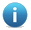 Descripció del recurs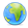 Enllaç web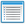 Llista de publicacions